О порядке сообщения лицами, замещающие муниципальные должности и должности муниципальной службы в муниципальном образовании Тюльганский район, о возникновении личной заинтересованности при исполнении должностных обязанностей, которая приводит или может привести к конфликту интересовВ соответствии Федеральным законом от 2 марта  2007 года № 25-ФЗ «О муниципальной службе в Российской Федерации», Федеральным законом от 25 декабря 2008 года № 273-ФЗ «О противодействии коррупции», указами Президента Российской Федерации от 1 июля 2010 года № 821 «О комиссиях по соблюдению требований к служебному поведению федеральных государственных служащих и урегулированию конфликта интересов»,  от 23 июня 2014 года № 453 «О внесении изменений в некоторые акты Президента Российской Федерации», 22 декабря 2015 года № 650 «О порядке сообщения лицами, замещающими отдельные государственные должности Российской Федерации, должности Федеральной государственной службы, и иными лицами о возникновении личной заинтересованности при исполнении должностных обязанностей, которая приводит или может привести к конфликту интересов, и о внесении изменений в некоторые акты Президента Российской Федерации», законом Оренбургской области от 10 октября 2007 года № 1611/339-IV-ОЗ  «О муниципальной службе в Оренбургской области» постановлением главы района от 14 марта 2016 года № 158-п  «О комиссии по соблюдению требований к служебному поведению муниципальных служащих и урегулированию конфликта интересов администрации Тюльганского района»,  п о с т а н о в л я ю:1. Утвердить Положение о порядке сообщения лицами, замещающие муниципальные должности и должности муниципальной службы в муниципальном образовании Тюльганский район, о возникновении личной заинтересованности при исполнении должностных обязанностей, которая приводит или может привести к конфликту интересов согласно приложению к настоящему постановлению.2. 	Главам  поссельсоветам рекомендовать разработать положение  о порядке сообщения лицами, замещающие муниципальные должности и должности муниципальной службы, о возникновении личной заинтересованности при исполнении должностных обязанностей, которая приводит или может привести к конфликту интересов, в соответствии  с Указом Президента Российской Федерации от 22 декабря 2015 года № 650.3.	Контроль за исполнением настоящего постановления возложить               на первого заместителя главы администрации района И.А. Круглова и заместителя главы администрации района – руководителя аппарата главы администрации района А.Ю. Кузнецова.4...Постановление вступает в силу после его подписания и подлежит официальному обнародованию на официальном сайте муниципального образования Тюльганский район в сети «Интернет».Глава района                                                                                          И.В. Буцких                                                                           Приложение                                                                                              к постановлению главы                                                                                            администрации района                                                                                        17.03.2016  №  190-пПОЛОЖЕНИЕО порядке сообщения лицами, замещающие муниципальные должности и должности муниципальной службы в муниципальном образовании Тюльганский район, о возникновении личной заинтересованности при исполнении должностных обязанностей, которая приводит или может привести к конфликту интересов. 1. Настоящим Положением определяется порядок сообщения лицами, замещающими муниципальные должности, должности муниципальной службы в муниципальном образовании Тюльганский район, о возникновении личной заинтересованности при исполнении должностных обязанностей, которая приводит или может привести к конфликту интересов.2. Лица, замещающие муниципальные должности в муниципальном образовании Тюльганский район, должности муниципальной службы, обязаны в соответствии с законодательством Российской Федерации о противодействии коррупции сообщать, о возникновении личной заинтересованности при исполнении должностных обязанностей, которая приводит или может привести к конфликту интересов, а также принимать меры по предотвращению или урегулированию конфликта интересов.Сообщение оформляется в письменной форме в виде уведомления о возникновении личной заинтересованности при исполнении должностных обязанностей, которая приводит или может привести к конфликту интересов (далее - уведомление).3. Глава муниципального образования Тюльганский район  направляет Губернатору Оренбургской области  уведомление, составленное по форме согласно приложению № 1.4. Муниципальные служащие замещающие должности муниципальной службы в администрации Тюльганского района, назначение на которые и освобождение от которых осуществляются главой района, наплавляют уведомление,  составленное по форме согласно приложению № 2.5. Муниципальные служащие замещающие должности муниципальной службы в структурном самостоятельном подразделении администрации Тюльганского района направляют руководителю структурного самостоятельного подразделения  уведомление, составленное по форме согласно приложению № 3.6. Уведомление главы района рассматривает лично Губернатор Оренбургской области.7. Направленные главе района уведомления муниципальными служащими замещающие должности муниципальной службы администрации  Тюльганского района, по поручению главы района могут быть рассмотрены  и направлены в комиссию по соблюдению требований к служебному поведению муниципальных служащих и урегулированию конфликта интересов администрации Тюльганского района (далее – комиссия по служебному поведению).8. Уведомления, направленные руководителям самостоятельных структурных подразделений администрации Тюльганского района, по поручению руководителя могут быть  рассмотрены и направлены в комиссию по служебному поведению. 9. В ходе предварительного рассмотрения уведомлений глава района, руководители структурных самостоятельных подразделений администрации Тюльганского имеют право получать в установленном порядке от лиц, направивших уведомления, пояснения по изложенным в них обстоятельствам и направлять в установленном порядке запросы в, органы государственной власти Российской Федерации, иные государственные органы, органы местного самоуправления и заинтересованные организации.10. Уведомления, заключения и другие материалы, полученные в ходе предварительного рассмотрения уведомлений, представляются в комиссию по служебному поведению в течение семи рабочих дней со дня поступления уведомлений.11. В случае направления запросов, указанных в пункте 9 настоящего Положения, уведомления, заключения и другие материалы представляются в комиссию по служебному поведению  в течение 45 дней со дня поступления уведомлений главе района или руководителям структурных подразделений администрации Тюльганского района. Указанный срок может быть продлен, но не более чем на 30 дней.12. Главой района, руководителем самостоятельным структурным подразделением администрации Тюльганского района, комиссией по служебному поведению по результатам рассмотрения ими уведомлений принимается одно из следующих решений:а) признать, что при исполнении должностных обязанностей лицом, направившим уведомление, конфликт интересов отсутствует;б) признать, что при исполнении должностных обязанностей лицом, направившим уведомление, личная заинтересованность приводит или может привести к конфликту интересов;в) признать, что лицом, направившим уведомление, не соблюдались требования об урегулировании конфликта интересов.13. В случае принятия решения, предусмотренного подпунктом "б" пункта 12 настоящего Положения, в соответствии с законодательством Российской Федерации глава района, руководитель самостоятельного структурного подразделения администрации Тюльганского района,  комиссия по служебному поведению принимает меры или обеспечивает принятие мер по предотвращению или урегулированию конфликта интересов либо рекомендует лицу, направившему уведомление, принять такие меры.14. В случае принятия решений, предусмотренных подпунктами "б" и "в" пункта 12 настоящего Положения, , руководитель самостоятельного структурного подразделения администрации Тюльганского района,  комиссия по служебному поведению представляет доклад главе района.15. Комиссия по служебному поведению рассматривает уведомления и принимает по ним решения в порядке, согласно постановлению главы района от 14 марта 2016 года № 158 «О комиссии по соблюдению требований к служебному поведению муниципальных служащих и урегулированию конфликта интересов администрации Тюльганского района».Приложение N 1к Положению ________________________________    (отметка об ознакомлении)Губернатору Оренбургской области от ___________________________________________________________(Ф.И.О., замещаемая должность)УВЕДОМЛЕНИЕо возникновении личной заинтересованности при исполнениидолжностных обязанностей, которая приводитили может привести к конфликту интересовСообщаю о возникновении у меня личной заинтересованности при исполнении должностных  обязанностей,  которая приводит или может привести к конфликту интересов (нужное подчеркнуть). Обстоятельства,     являющиеся    основанием    возникновения    личной заинтересованности: _________________________________________________________________________________________________________________Должностные   обязанности,  на  исполнение  которых  влияет  или  может повлиять личная заинтересованность: _______________________________________________________________________________________________________________________Предлагаемые   меры  по  предотвращению  или  урегулированию  конфликта интересов: ________________________________________________________________________________________________________________________________________________Намереваюсь   (не   намереваюсь)   лично  присутствовать  при рассмотрении настоящего уведомления (нужное подчеркнуть)."__" ___________ 20__ г. ________________________________  _____________________                      (подпись лица, направляющего уведомление)    	                 (расшифровка подписи)Приложение N 2к Положению ________________________________    (отметка об ознакомлении)Главе муниципального образования Тюльганский районаот _______________________________________________________________(Ф.И.О., замещаемая должность)УВЕДОМЛЕНИЕо возникновении личной заинтересованности при исполнениидолжностных обязанностей, которая приводитили может привести к конфликту интересовСообщаю о возникновении у меня личной заинтересованности при исполнении должностных  обязанностей,  которая приводит или может привести к конфликту интересов (нужное подчеркнуть). Обстоятельства,     являющиеся    основанием    возникновения    личной заинтересованности: _________________________________________________________________________________________________________________Должностные   обязанности,  на  исполнение  которых  влияет  или  может повлиять личная заинтересованность: _______________________________________________________________________________________________________________________Предлагаемые   меры  по  предотвращению  или  урегулированию  конфликта интересов: ________________________________________________________________________________________________________________________________________________Намереваюсь   (не   намереваюсь)   лично  присутствовать  при рассмотрении настоящего уведомления (нужное подчеркнуть)."__" ___________ 20__ г. ________________________________  _____________________                      (подпись лица, направляющего уведомление)    	                 (расшифровка подписи)Приложение N 3к положению  ________________________________    (отметка об ознакомлении)                                              Руководителю структурного самостоятельного подразделения администрации Тюльганского района                                           от ______________________________                                          _________________________________                                            (Ф.И.О., замещаемая должность)УВЕДОМЛЕНИЕо возникновении личной заинтересованности при исполнениидолжностных обязанностей, которая приводитили может привести к конфликту интересовСообщаю о возникновении у меня личной заинтересованности при исполнении должностных  обязанностей,  которая приводит или может привести к конфликту интересов (нужное подчеркнуть). Обстоятельства,     являющиеся    основанием    возникновения    личной заинтересованности: _________________________________________________________________________________________________________________Должностные   обязанности,  на  исполнение  которых  влияет  или  может повлиять личная заинтересованность: _______________________________________________________________________________________________________________________Предлагаемые   меры  по  предотвращению  или  урегулированию  конфликта интересов: ________________________________________________________________________________________________________________________________________________Намереваюсь   (не   намереваюсь)   лично  присутствовать  при рассмотрении настоящего уведомления (нужное подчеркнуть)."__" ___________ 20__ г. ________________________________  _____________________                      (подпись лица, направляющего уведомление)    	                 (расшифровка подписи)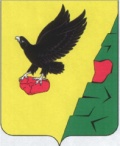 Муниципальное образованиеТюльганский районОренбургской областиАДМИНИСТРАЦИЯТЮЛЬГАНСКОГОРАЙОНАП О С Т А Н О В Л Е Н И ЕМуниципальное образованиеТюльганский районОренбургской областиАДМИНИСТРАЦИЯТЮЛЬГАНСКОГОРАЙОНАП О С Т А Н О В Л Е Н И ЕМуниципальное образованиеТюльганский районОренбургской областиАДМИНИСТРАЦИЯТЮЛЬГАНСКОГОРАЙОНАП О С Т А Н О В Л Е Н И ЕРазослано:райпрокурору, орготделу, И.А. Круглову, А.Ю. Кузнецову,             О.В. Ивановой, С.В. Гончарову, А.П. Степанову, Е.Ф. Зубковой, О.В. Сергеевой, А.В. Силантьеву, А.В. Мураевой. главам поссельсоветам. 